Контрольная работа по профильному труду (столярное дело)за I-е полугодие 2019 - 2020 учебного годаученика 8 класса	*                                                                                                 Всего									      Оценка       Учитель:  						Амирян Э.Ш.Ассистент:  					Подольная Е.И.Контрольная работа по профильному труду (столярное дело)за 2019-2020 уч. годученика 8 класса                                                                                                 Всего									      Оценка       Критерии и нормы оценки ЗУН20-21 б. – оценка «5»17-19 б. – оценка «4»12-16 б. – оценка «3»11 б. и менее – оценка «2» 1. Недостатки и повреждения отдельных участков древесины, понижающие её качество и  ограничивающие возможность её использования называются - (вписать название)2. По форме и размерам поперечного сечения пиломатериалы делятся на:(вписать названия)1.__________________________2. __________________________3. __________________________4.__________________________3. Расставить последовательность работы по изготовлению столярного угольника__ разметка деталей__ выпиливание и выстрагивание заготовок__ склеивание деталей__ разметка, запиливание и долбление проушины__ подбор материала__ подгонка деталей4. Вид обработки резанием, при котором из заготовок получают детали, имеющие форму тел вращения – цилиндр, шар, конус и т.д. называется(вписать название)_____________________________5. Столярный инструмент, предназначенный для измерения и разметки углов в 45 и 135 градусов называется – _____________________________6. Вписать названия основных частей токарного станка по дереву 1._______________________________2._______________________________3._______________________________4._______________________________5._______________________________6._______________________________7._______________________________7.Практическая работаИзготовить на токарном станке деталь диаметром 25мм и длиной 110мм201. Какие различают виды резания древесины в зависимости от направления резца по отношению к волокнам(вписать названия)1.__________________________2. __________________________3. __________________________2. Из каких элементов состоит резец(вписать названия)1.__________________________2. __________________________3. __________________________4.__________________________3. Расставить последовательность работы по изготовлению колодки рубанка__ разметка колодки и отпиливание припусков__ выпиливание и выстрагивание заготовок__ склеивание деталей__ зачистка колодки__ разметка и долбление летка__ подбор материала и разметка заготовок4. С помощью каких крепёжных деталей выполняют разъёмные мебельные соединения(вписать названия)1.__________________________2. __________________________3. __________________________5. Стяжки, крепежные детали, замки, ручки, защёлки - называются _____________________________6. Вписать названия частей щитового стола1._______________________________2._______________________________3._______________________________4._______________________________7.Практическая работаВыполнить установку мебельной петли21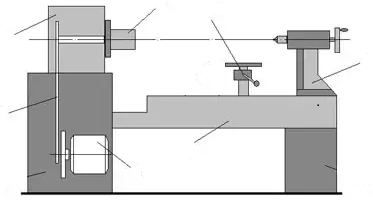 